Kayak 2: Class 3 River Management ONLYNZOIA Summary Sheet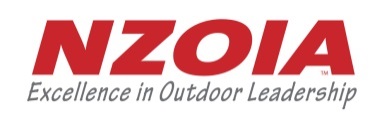 Name: Name: Name: The purpose of this form is to summarise your logbook so we can clearly see the prerequisite days required for this qualification. These are an absolute minimum expectation for those planning to sit this assessment. Please summarise all your logged experience. All sections need to be recorded in number of trips (1 river trip = no less than 2 hrs duration from put-in to get-out on a recognised section of river). The purpose of this form is to summarise your logbook so we can clearly see the prerequisite days required for this qualification. These are an absolute minimum expectation for those planning to sit this assessment. Please summarise all your logged experience. All sections need to be recorded in number of trips (1 river trip = no less than 2 hrs duration from put-in to get-out on a recognised section of river). The purpose of this form is to summarise your logbook so we can clearly see the prerequisite days required for this qualification. These are an absolute minimum expectation for those planning to sit this assessment. Please summarise all your logged experience. All sections need to be recorded in number of trips (1 river trip = no less than 2 hrs duration from put-in to get-out on a recognised section of river). Summary of personal and instructional experienceSummary of personal and instructional experienceTotalTotal number of trips (no less than 100 river trips on at least 10 different rivers including no less than 20 river trips on Grade 4 or above)Total number of trips (no less than 100 river trips on at least 10 different rivers including no less than 20 river trips on Grade 4 or above)Details of personal experienceDetails of personal experienceTotalTotal number of personal river trips (formal training days not included)Total number of personal river trips (formal training days not included) Of these, how many trips were on Grade 4 or above? Of these, how many trips were on Grade 4 or above?List river sections, river and grade:List river sections, river and grade:List river sections, river and grade:Details of instructional experienceDetails of instructional experienceTotalTotal number of river trips leading and managing groups (no less than 40)Total number of river trips leading and managing groups (no less than 40)Of these, how many trips were on Grade 3 or above? (no less than 20)Of these, how many trips were on Grade 3 or above? (no less than 20)List river sections, river and grade:List river sections, river and grade:List river sections, river and grade:Formal TrainingFormal TrainingTotalNumber of days of formal instruction you have received as part of a programme, training course etc.Number of days of formal instruction you have received as part of a programme, training course etc.Have you attended a pre-assessment training programme administered by a NZOIA Kayak qualification holder?Have you attended a pre-assessment training programme administered by a NZOIA Kayak qualification holder?If yes, when & where:If yes, when & where:If yes, when & where: